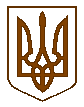 БУЧАНСЬКА     МІСЬКА      РАДАКИЇВСЬКОЇ ОБЛАСТІВ И К О Н А В Ч И  Й         К О М І Т Е ТР  І  Ш  Е  Н  Н  Я«21»  березня  2017 року                                                                       	    	№ 143Про внесення змін до складу комісій	У зв’язку з кадровими змінами та виробничою необхідністю, керуючись Законом України “Про місцеве самоврядування в Україні”, виконавчий комітет Бучанської міської ради 	ВИРІШИВ:	1. Внести зміни до складу комісій та координаційних рад (рішення № 14 від 21.01.2017 р.), а саме:	п. 5. Комісія з питань обстеження зелених насаджень та зняття аварійних дерев:- вивести із складу комісії Грицаєнко С.О., головного спеціаліста відділу з питань надзвичайних ситуацій, цивільного захисту населення та оборонно-мобілізаційної роботи;- вивести із складу комісії головного спеціаліста юридичного відділу за посадою;- вивести із складу комісії головного спеціаліста відділу економіки.- ввести до складу комісії Клевчука С.В., в. о. директора КП «Бучазеленбуд» та призначити його секретарем вказаної комісії;- ввести до складу комісії Мацак М.М., начальника дільниці благоустрою КП «Бучазеленбуд»;- ввести до складу Шаправського Т.О., завідувача юридичним відділом;-ввести до складу Друзенко В.Б., спеціаліста 1 категорії відділу житлово-комунального господарства;п.12. Адміністративна комісія:	- вивести із складу комісії Левчука В.В., головного спеціаліста юридичного відділу;	- ввести до складу комісії Кашперського Р.В., головного спеціаліста юридичного відділу.п.13. Комісія з питань призначення одноразової матеріальної допомоги:	- ввести до складу комісії Михайлюка О.М., керуючого справами міськвиконкому.	п.15. Конкурсна комісія:	- ввести до складу комісії Михайлюка О.М., керуючого справами міськвиконкому.	2. Загальному відділу повідомити членів комісій про їх участь у роботі комісій.	3. Контроль за виконанням даного рішення покласти на керуючого справами міськвиконкому Михайлюка О.М.Міський голова						А.П.ФедорукКеруючий справами					О.М.МихайлюкПогоджено:Завідувач юридичним відділом				Т.О.ШаправськийПодання:Керуючий справами						О.М.Михайлюк